TK Newsletter                                    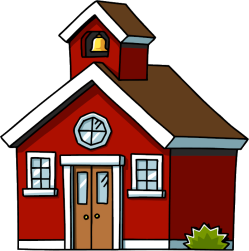 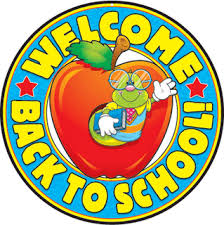 August 25, 2023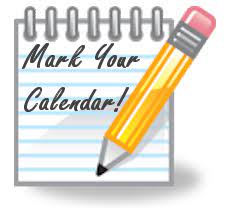 Cl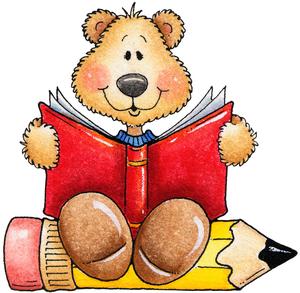 